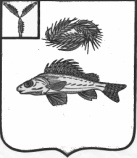 АДМИНИСТРАЦИЯНОВОКРАСНЯНСКОГО МУНИЦИПАЛЬНОГО ОБРАЗОВАНИЯ
ЕРШОВСКОГО  РАЙОНА     САРАТОВСКОЙ ОБЛАСТИПОСТАНОВЛЕНИЕот   05.07.2021 г.										№ 26О признании утратившим силупостановления администрацииНовокраснянского муниципальногообразования Ершовского районаСаратовской области 14.06.2012 г. № 21.В соответствии с постановлением Правительства Российской Федерации от 16 мая 2011 г. № 373 « О разработке и утверждении административных регламентов исполнения государственных функций и административных регламентов предоставления государственных услуг», администрация Новокраснянского муниципального образования Ершовского  района Саратовской области ПОСТАНОВЛЯЕТ:Признать утратившим силу постановление администрации Новокраснянского муниципального образования Ершовского района Саратовской области от 14.06.2012 г. № 21 « Об утверждении административного регламента по предоставлению муниципальной услуги по « Совершение нотариальных действий специально уполномоченным должностным лицом администрации Новокраснянского муниципального образования».Разместить настоящее постановление на сайте администрации Ершовского муниципального района в сети «Интернет».Глава Новокраснянского                                                                                 муниципального образования	   	               Е.Ю. Кузнецова		